T.C.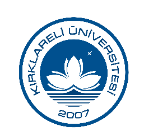 KIRKLARELİ ÜNİVERSİTESİLİSANSÜSTÜ EĞİTİM KESİN KAYIT FORMUT.C.KIRKLARELİ ÜNİVERSİTESİLİSANSÜSTÜ EĞİTİM KESİN KAYIT FORMUT.C.KIRKLARELİ ÜNİVERSİTESİLİSANSÜSTÜ EĞİTİM KESİN KAYIT FORMUT.C.KIRKLARELİ ÜNİVERSİTESİLİSANSÜSTÜ EĞİTİM KESİN KAYIT FORMUT.C.KIRKLARELİ ÜNİVERSİTESİLİSANSÜSTÜ EĞİTİM KESİN KAYIT FORMUT.C.KIRKLARELİ ÜNİVERSİTESİLİSANSÜSTÜ EĞİTİM KESİN KAYIT FORMUT.C.KIRKLARELİ ÜNİVERSİTESİLİSANSÜSTÜ EĞİTİM KESİN KAYIT FORMUT.C Kimlik NoT.C Kimlik No:Adı ve SoyadıAdı ve Soyadı:Öğrenci NoÖğrenci No:Anabilim DalıAnabilim Dalı:ProgramıProgramı: Doktora Tezli Yüksek Lisans (İ.Ö.) Tezsiz Yüksek Lisans (İ.Ö.) Tezsiz Yüksek LisansCep TelefonuCep Telefonu:E-Posta AdresiE-Posta Adresi:05 Temmuz-30 Temmuz 2021 tarihleri arasında yapmış olduğum çevrimiçi başvuru sırasında sisteme girdiğim ve yüklemiş olduğum bilgi ve belgelerin doğruluğunu, bu belge ekinde yer alacak yukarıdaki belgelerin tam ve eksiksiz olduğunu, lisans/yüksek lisans mezunu olmadan ön şartlı yapmış olduğum başvuru ile yapılan değerlendirme neticesinde, kayıt yaptırmaya hak kazandığım kesin kayıt tarihinin son gününe kadar mezuniyet belgemi enstitüye ibraz edeceğimi, herhangi bir yükseköğretim kurumunda ikinci bir tezli yüksek lisans ve doktora programına kaydımın bulunmadığını, kaydımın bulunması halinde kesin kayıt işlemini yapmış olsam dahi kaydımın geçersiz sayılacağı, Lisansüstü öğrenciliğim süresince Yükseköğretim Kurulu Lisansüstü Eğitim ve Öğretim Yönetmeliği ile Kırklareli Üniversitesi Lisansüstü Eğitim ve Öğretim Yönetmeliği hükümlerine uymak zorunda olduğum ve ilgili mevzuatın http://fbe.klu.edu.tr adresinde bulunduğu, Yükseköğretim Kurulu Başkanlığından denklik belgesi ile ilgili işlemlerimde olumsuz sonuç alındığı takdirde kaydımın silineceği, bu doğrultuda da bütün yasal haklarımdan feragat ettiğimi, enstitü tarafından yapılacak askerlik sevk tehiri işlemlerini takip edeceğimi, öğrenciler ile ilgili alınan enstitü yönetim kurulu kararlarının öğrenci bilgi sistemi üzerinden öğrenebileceğimi, eğitim-öğretim sınav vb. konularda http://fbe.klu.edu.tr adresi ile öğrenci bilgi sisteminde beyan ettiğim e-posta adresine yapılan duyuru ve bildirimlerin yönetmelik gereği, şahsıma yapılmış sayılacağı hususlarında bilgilendirildiğimi, yukarıda belirtilen tüm hususları kabul beyan ve taahhüt ederim.                                                                                                                          İmza:05 Temmuz-30 Temmuz 2021 tarihleri arasında yapmış olduğum çevrimiçi başvuru sırasında sisteme girdiğim ve yüklemiş olduğum bilgi ve belgelerin doğruluğunu, bu belge ekinde yer alacak yukarıdaki belgelerin tam ve eksiksiz olduğunu, lisans/yüksek lisans mezunu olmadan ön şartlı yapmış olduğum başvuru ile yapılan değerlendirme neticesinde, kayıt yaptırmaya hak kazandığım kesin kayıt tarihinin son gününe kadar mezuniyet belgemi enstitüye ibraz edeceğimi, herhangi bir yükseköğretim kurumunda ikinci bir tezli yüksek lisans ve doktora programına kaydımın bulunmadığını, kaydımın bulunması halinde kesin kayıt işlemini yapmış olsam dahi kaydımın geçersiz sayılacağı, Lisansüstü öğrenciliğim süresince Yükseköğretim Kurulu Lisansüstü Eğitim ve Öğretim Yönetmeliği ile Kırklareli Üniversitesi Lisansüstü Eğitim ve Öğretim Yönetmeliği hükümlerine uymak zorunda olduğum ve ilgili mevzuatın http://fbe.klu.edu.tr adresinde bulunduğu, Yükseköğretim Kurulu Başkanlığından denklik belgesi ile ilgili işlemlerimde olumsuz sonuç alındığı takdirde kaydımın silineceği, bu doğrultuda da bütün yasal haklarımdan feragat ettiğimi, enstitü tarafından yapılacak askerlik sevk tehiri işlemlerini takip edeceğimi, öğrenciler ile ilgili alınan enstitü yönetim kurulu kararlarının öğrenci bilgi sistemi üzerinden öğrenebileceğimi, eğitim-öğretim sınav vb. konularda http://fbe.klu.edu.tr adresi ile öğrenci bilgi sisteminde beyan ettiğim e-posta adresine yapılan duyuru ve bildirimlerin yönetmelik gereği, şahsıma yapılmış sayılacağı hususlarında bilgilendirildiğimi, yukarıda belirtilen tüm hususları kabul beyan ve taahhüt ederim.                                                                                                                          İmza:05 Temmuz-30 Temmuz 2021 tarihleri arasında yapmış olduğum çevrimiçi başvuru sırasında sisteme girdiğim ve yüklemiş olduğum bilgi ve belgelerin doğruluğunu, bu belge ekinde yer alacak yukarıdaki belgelerin tam ve eksiksiz olduğunu, lisans/yüksek lisans mezunu olmadan ön şartlı yapmış olduğum başvuru ile yapılan değerlendirme neticesinde, kayıt yaptırmaya hak kazandığım kesin kayıt tarihinin son gününe kadar mezuniyet belgemi enstitüye ibraz edeceğimi, herhangi bir yükseköğretim kurumunda ikinci bir tezli yüksek lisans ve doktora programına kaydımın bulunmadığını, kaydımın bulunması halinde kesin kayıt işlemini yapmış olsam dahi kaydımın geçersiz sayılacağı, Lisansüstü öğrenciliğim süresince Yükseköğretim Kurulu Lisansüstü Eğitim ve Öğretim Yönetmeliği ile Kırklareli Üniversitesi Lisansüstü Eğitim ve Öğretim Yönetmeliği hükümlerine uymak zorunda olduğum ve ilgili mevzuatın http://fbe.klu.edu.tr adresinde bulunduğu, Yükseköğretim Kurulu Başkanlığından denklik belgesi ile ilgili işlemlerimde olumsuz sonuç alındığı takdirde kaydımın silineceği, bu doğrultuda da bütün yasal haklarımdan feragat ettiğimi, enstitü tarafından yapılacak askerlik sevk tehiri işlemlerini takip edeceğimi, öğrenciler ile ilgili alınan enstitü yönetim kurulu kararlarının öğrenci bilgi sistemi üzerinden öğrenebileceğimi, eğitim-öğretim sınav vb. konularda http://fbe.klu.edu.tr adresi ile öğrenci bilgi sisteminde beyan ettiğim e-posta adresine yapılan duyuru ve bildirimlerin yönetmelik gereği, şahsıma yapılmış sayılacağı hususlarında bilgilendirildiğimi, yukarıda belirtilen tüm hususları kabul beyan ve taahhüt ederim.                                                                                                                          İmza:05 Temmuz-30 Temmuz 2021 tarihleri arasında yapmış olduğum çevrimiçi başvuru sırasında sisteme girdiğim ve yüklemiş olduğum bilgi ve belgelerin doğruluğunu, bu belge ekinde yer alacak yukarıdaki belgelerin tam ve eksiksiz olduğunu, lisans/yüksek lisans mezunu olmadan ön şartlı yapmış olduğum başvuru ile yapılan değerlendirme neticesinde, kayıt yaptırmaya hak kazandığım kesin kayıt tarihinin son gününe kadar mezuniyet belgemi enstitüye ibraz edeceğimi, herhangi bir yükseköğretim kurumunda ikinci bir tezli yüksek lisans ve doktora programına kaydımın bulunmadığını, kaydımın bulunması halinde kesin kayıt işlemini yapmış olsam dahi kaydımın geçersiz sayılacağı, Lisansüstü öğrenciliğim süresince Yükseköğretim Kurulu Lisansüstü Eğitim ve Öğretim Yönetmeliği ile Kırklareli Üniversitesi Lisansüstü Eğitim ve Öğretim Yönetmeliği hükümlerine uymak zorunda olduğum ve ilgili mevzuatın http://fbe.klu.edu.tr adresinde bulunduğu, Yükseköğretim Kurulu Başkanlığından denklik belgesi ile ilgili işlemlerimde olumsuz sonuç alındığı takdirde kaydımın silineceği, bu doğrultuda da bütün yasal haklarımdan feragat ettiğimi, enstitü tarafından yapılacak askerlik sevk tehiri işlemlerini takip edeceğimi, öğrenciler ile ilgili alınan enstitü yönetim kurulu kararlarının öğrenci bilgi sistemi üzerinden öğrenebileceğimi, eğitim-öğretim sınav vb. konularda http://fbe.klu.edu.tr adresi ile öğrenci bilgi sisteminde beyan ettiğim e-posta adresine yapılan duyuru ve bildirimlerin yönetmelik gereği, şahsıma yapılmış sayılacağı hususlarında bilgilendirildiğimi, yukarıda belirtilen tüm hususları kabul beyan ve taahhüt ederim.                                                                                                                          İmza:05 Temmuz-30 Temmuz 2021 tarihleri arasında yapmış olduğum çevrimiçi başvuru sırasında sisteme girdiğim ve yüklemiş olduğum bilgi ve belgelerin doğruluğunu, bu belge ekinde yer alacak yukarıdaki belgelerin tam ve eksiksiz olduğunu, lisans/yüksek lisans mezunu olmadan ön şartlı yapmış olduğum başvuru ile yapılan değerlendirme neticesinde, kayıt yaptırmaya hak kazandığım kesin kayıt tarihinin son gününe kadar mezuniyet belgemi enstitüye ibraz edeceğimi, herhangi bir yükseköğretim kurumunda ikinci bir tezli yüksek lisans ve doktora programına kaydımın bulunmadığını, kaydımın bulunması halinde kesin kayıt işlemini yapmış olsam dahi kaydımın geçersiz sayılacağı, Lisansüstü öğrenciliğim süresince Yükseköğretim Kurulu Lisansüstü Eğitim ve Öğretim Yönetmeliği ile Kırklareli Üniversitesi Lisansüstü Eğitim ve Öğretim Yönetmeliği hükümlerine uymak zorunda olduğum ve ilgili mevzuatın http://fbe.klu.edu.tr adresinde bulunduğu, Yükseköğretim Kurulu Başkanlığından denklik belgesi ile ilgili işlemlerimde olumsuz sonuç alındığı takdirde kaydımın silineceği, bu doğrultuda da bütün yasal haklarımdan feragat ettiğimi, enstitü tarafından yapılacak askerlik sevk tehiri işlemlerini takip edeceğimi, öğrenciler ile ilgili alınan enstitü yönetim kurulu kararlarının öğrenci bilgi sistemi üzerinden öğrenebileceğimi, eğitim-öğretim sınav vb. konularda http://fbe.klu.edu.tr adresi ile öğrenci bilgi sisteminde beyan ettiğim e-posta adresine yapılan duyuru ve bildirimlerin yönetmelik gereği, şahsıma yapılmış sayılacağı hususlarında bilgilendirildiğimi, yukarıda belirtilen tüm hususları kabul beyan ve taahhüt ederim.                                                                                                                          İmza:05 Temmuz-30 Temmuz 2021 tarihleri arasında yapmış olduğum çevrimiçi başvuru sırasında sisteme girdiğim ve yüklemiş olduğum bilgi ve belgelerin doğruluğunu, bu belge ekinde yer alacak yukarıdaki belgelerin tam ve eksiksiz olduğunu, lisans/yüksek lisans mezunu olmadan ön şartlı yapmış olduğum başvuru ile yapılan değerlendirme neticesinde, kayıt yaptırmaya hak kazandığım kesin kayıt tarihinin son gününe kadar mezuniyet belgemi enstitüye ibraz edeceğimi, herhangi bir yükseköğretim kurumunda ikinci bir tezli yüksek lisans ve doktora programına kaydımın bulunmadığını, kaydımın bulunması halinde kesin kayıt işlemini yapmış olsam dahi kaydımın geçersiz sayılacağı, Lisansüstü öğrenciliğim süresince Yükseköğretim Kurulu Lisansüstü Eğitim ve Öğretim Yönetmeliği ile Kırklareli Üniversitesi Lisansüstü Eğitim ve Öğretim Yönetmeliği hükümlerine uymak zorunda olduğum ve ilgili mevzuatın http://fbe.klu.edu.tr adresinde bulunduğu, Yükseköğretim Kurulu Başkanlığından denklik belgesi ile ilgili işlemlerimde olumsuz sonuç alındığı takdirde kaydımın silineceği, bu doğrultuda da bütün yasal haklarımdan feragat ettiğimi, enstitü tarafından yapılacak askerlik sevk tehiri işlemlerini takip edeceğimi, öğrenciler ile ilgili alınan enstitü yönetim kurulu kararlarının öğrenci bilgi sistemi üzerinden öğrenebileceğimi, eğitim-öğretim sınav vb. konularda http://fbe.klu.edu.tr adresi ile öğrenci bilgi sisteminde beyan ettiğim e-posta adresine yapılan duyuru ve bildirimlerin yönetmelik gereği, şahsıma yapılmış sayılacağı hususlarında bilgilendirildiğimi, yukarıda belirtilen tüm hususları kabul beyan ve taahhüt ederim.                                                                                                                          İmza:05 Temmuz-30 Temmuz 2021 tarihleri arasında yapmış olduğum çevrimiçi başvuru sırasında sisteme girdiğim ve yüklemiş olduğum bilgi ve belgelerin doğruluğunu, bu belge ekinde yer alacak yukarıdaki belgelerin tam ve eksiksiz olduğunu, lisans/yüksek lisans mezunu olmadan ön şartlı yapmış olduğum başvuru ile yapılan değerlendirme neticesinde, kayıt yaptırmaya hak kazandığım kesin kayıt tarihinin son gününe kadar mezuniyet belgemi enstitüye ibraz edeceğimi, herhangi bir yükseköğretim kurumunda ikinci bir tezli yüksek lisans ve doktora programına kaydımın bulunmadığını, kaydımın bulunması halinde kesin kayıt işlemini yapmış olsam dahi kaydımın geçersiz sayılacağı, Lisansüstü öğrenciliğim süresince Yükseköğretim Kurulu Lisansüstü Eğitim ve Öğretim Yönetmeliği ile Kırklareli Üniversitesi Lisansüstü Eğitim ve Öğretim Yönetmeliği hükümlerine uymak zorunda olduğum ve ilgili mevzuatın http://fbe.klu.edu.tr adresinde bulunduğu, Yükseköğretim Kurulu Başkanlığından denklik belgesi ile ilgili işlemlerimde olumsuz sonuç alındığı takdirde kaydımın silineceği, bu doğrultuda da bütün yasal haklarımdan feragat ettiğimi, enstitü tarafından yapılacak askerlik sevk tehiri işlemlerini takip edeceğimi, öğrenciler ile ilgili alınan enstitü yönetim kurulu kararlarının öğrenci bilgi sistemi üzerinden öğrenebileceğimi, eğitim-öğretim sınav vb. konularda http://fbe.klu.edu.tr adresi ile öğrenci bilgi sisteminde beyan ettiğim e-posta adresine yapılan duyuru ve bildirimlerin yönetmelik gereği, şahsıma yapılmış sayılacağı hususlarında bilgilendirildiğimi, yukarıda belirtilen tüm hususları kabul beyan ve taahhüt ederim.                                                                                                                          İmza:S.NoBelge AdıBelge AdıBelge AdıBelge AdıBelge AdıTeslim Durumu1.Enstitü Başvuru Sistemi çıktısı Enstitü Başvuru Sistemi çıktısı Enstitü Başvuru Sistemi çıktısı Enstitü Başvuru Sistemi çıktısı Enstitü Başvuru Sistemi çıktısı 2.Lisans Diploması veya Mezuniyet Belgesi (Onaylı 1 adet fotokopisi veya barkodlu e-devlet çıktısı)Lisans Diploması veya Mezuniyet Belgesi (Onaylı 1 adet fotokopisi veya barkodlu e-devlet çıktısı)Lisans Diploması veya Mezuniyet Belgesi (Onaylı 1 adet fotokopisi veya barkodlu e-devlet çıktısı)Lisans Diploması veya Mezuniyet Belgesi (Onaylı 1 adet fotokopisi veya barkodlu e-devlet çıktısı)Lisans Diploması veya Mezuniyet Belgesi (Onaylı 1 adet fotokopisi veya barkodlu e-devlet çıktısı)3.Lisans Transkript Belgesi (Onaylı 1 adet fotokopisi veya barkodlu e-devlet çıktısı)Lisans Transkript Belgesi (Onaylı 1 adet fotokopisi veya barkodlu e-devlet çıktısı)Lisans Transkript Belgesi (Onaylı 1 adet fotokopisi veya barkodlu e-devlet çıktısı)Lisans Transkript Belgesi (Onaylı 1 adet fotokopisi veya barkodlu e-devlet çıktısı)Lisans Transkript Belgesi (Onaylı 1 adet fotokopisi veya barkodlu e-devlet çıktısı)4.Yüksek Lisans Diploması veya Mezuniyet Belgesi (1 adet fotokopisi veya barkodlu e-devlet çıktısı) (Doktora programları için)Yüksek Lisans Diploması veya Mezuniyet Belgesi (1 adet fotokopisi veya barkodlu e-devlet çıktısı) (Doktora programları için)Yüksek Lisans Diploması veya Mezuniyet Belgesi (1 adet fotokopisi veya barkodlu e-devlet çıktısı) (Doktora programları için)Yüksek Lisans Diploması veya Mezuniyet Belgesi (1 adet fotokopisi veya barkodlu e-devlet çıktısı) (Doktora programları için)Yüksek Lisans Diploması veya Mezuniyet Belgesi (1 adet fotokopisi veya barkodlu e-devlet çıktısı) (Doktora programları için)5.Yüksek Lisans Transkript Belgesi (Onaylı 1 adet fotokopisi veya barkodlu e-devlet çıktısı)(Doktora programları için)Yüksek Lisans Transkript Belgesi (Onaylı 1 adet fotokopisi veya barkodlu e-devlet çıktısı)(Doktora programları için)Yüksek Lisans Transkript Belgesi (Onaylı 1 adet fotokopisi veya barkodlu e-devlet çıktısı)(Doktora programları için)Yüksek Lisans Transkript Belgesi (Onaylı 1 adet fotokopisi veya barkodlu e-devlet çıktısı)(Doktora programları için)Yüksek Lisans Transkript Belgesi (Onaylı 1 adet fotokopisi veya barkodlu e-devlet çıktısı)(Doktora programları için)6.Akademik Personel ve Lisansüstü Eğitimi Giriş Sınavı (ALES) Sonuç Belgesi Akademik Personel ve Lisansüstü Eğitimi Giriş Sınavı (ALES) Sonuç Belgesi Akademik Personel ve Lisansüstü Eğitimi Giriş Sınavı (ALES) Sonuç Belgesi Akademik Personel ve Lisansüstü Eğitimi Giriş Sınavı (ALES) Sonuç Belgesi Akademik Personel ve Lisansüstü Eğitimi Giriş Sınavı (ALES) Sonuç Belgesi 7.Yabancı Dil Sınavı Sonuç Belgesi (Yabancı dil şartı aranan programlar için)Yabancı Dil Sınavı Sonuç Belgesi (Yabancı dil şartı aranan programlar için)Yabancı Dil Sınavı Sonuç Belgesi (Yabancı dil şartı aranan programlar için)Yabancı Dil Sınavı Sonuç Belgesi (Yabancı dil şartı aranan programlar için)Yabancı Dil Sınavı Sonuç Belgesi (Yabancı dil şartı aranan programlar için)8.T.C. Kimlik Kartı (1 adet fotokopisi)T.C. Kimlik Kartı (1 adet fotokopisi)T.C. Kimlik Kartı (1 adet fotokopisi)T.C. Kimlik Kartı (1 adet fotokopisi)T.C. Kimlik Kartı (1 adet fotokopisi)9.Yurtdışından mezun olanların yükseköğretim kurulundan almış oldukları Denklik Belgesi (1 adet fotokopisi)Yurtdışından mezun olanların yükseköğretim kurulundan almış oldukları Denklik Belgesi (1 adet fotokopisi)Yurtdışından mezun olanların yükseköğretim kurulundan almış oldukları Denklik Belgesi (1 adet fotokopisi)Yurtdışından mezun olanların yükseköğretim kurulundan almış oldukları Denklik Belgesi (1 adet fotokopisi)Yurtdışından mezun olanların yükseköğretim kurulundan almış oldukları Denklik Belgesi (1 adet fotokopisi)10.2 adet biyometrik fotoğraf2 adet biyometrik fotoğraf2 adet biyometrik fotoğraf2 adet biyometrik fotoğraf2 adet biyometrik fotoğraf